Country Lane Retirement 10a- Church Service on TV9a- Chair Yoga10a- Resident Council Meeting2p- CraftCountry Lane Sign7p- Movie9a- Walk & Roll10a- Storytime11a- Visit from Animal Shelter2p- BINGO9a- Walk & Roll11:15a- OES10a- Bible Study1:30- Root Beer Floats2p- Corn Hole9a- Walk & Roll10a- Make Pinatas1:30p- Pinata Party2p- Cards9a- Chair Yoga10a- Make Cards for Nurses Day2p- Art Class Picture of ChoiceLemonade/Iced TeaWeekend Activity Packet10a- Church Service on TV9a- Chair                                          Yoga10a- Baking1:30p Afternoon Snack2p- CraftButton Flower Picture7p- Movie9a- Walk & Roll10a-Storytime2p-BINGO7p- Movie9a- Walk & Roll10a- Bible Study1:30p- Grape Slushies2p- Prize Drop9a- Walk & Roll10a- Make Maracas2p- Cards9a- Chair Yoga10a- Hand Lotion & Paint Nails2p- Art ClassMixed Paint PourLemonade/Iced TeaWeekend ActivityPacket10a- Church Service on TV9a- Chair Yoga10a-Baking1:30p- Afternoon Snack2p-CraftPhoto Flowerpot\7p- Movie9a- Walk & Roll10a- Storytime11a- Visit from Animal Shelter2p- BINGO9a- Walk & Roll10a- Bible Study1:30p- Ice Cream w/toppings2p- Connect 49a- Walk & Roll10a- Making Pinwheels2p- Cards9a- Chair Yoga10a- Word Scramble2p- Art Class String PaintingLemonade/Iced Tea5p- Casey’s PizzaWeekend Activity Packet10a- Church Service on TV9a- Chair Yoga10a-Baking1:30p- Afternoon Snack2p- Flowerpot Chimes7p- Movie9a- Chair Yoga10a- Storytime2p- BINGO7p- Movie9a- Walk & Roll10a- Bible Study1:30- Ice Cream Bars2p- Ladder Toss9a- Walk & Roll10a- Make Paper Airplanes & Fly2p- Cards9a- Chair Yoga10a- Hand Lotion & Paint Nails2p- Art Class Flag PaintingLemonade/Iced TeaWeekend Activity Packet10- Church Service on TV9a- Chair Yoga10a-Baking1:30p- Afternoon Snack2p- Tie Dye T-Shirts7p- Movie9a- Walk & Roll10a- Storytime11a- Visit from Animal Shelter2p- BINGO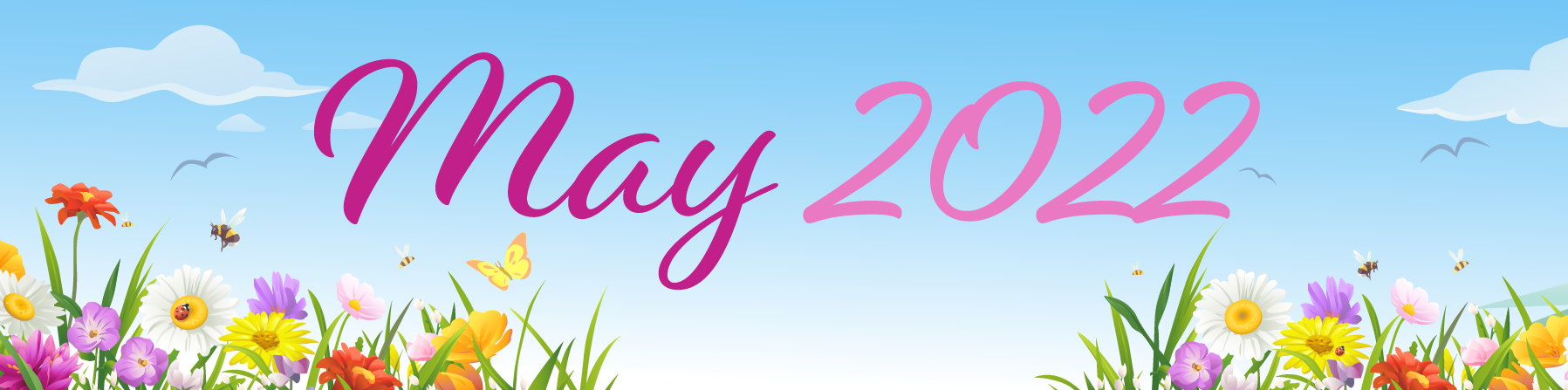 Assisted LivingAssisted LivingAssisted LivingAssisted Living